     NYHETSBREV 5    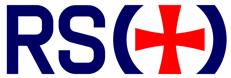 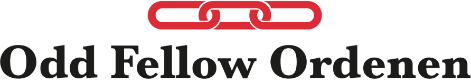 Januar 2019  - Til kontaktpersonene i logene – kontaktpersoner RedningsselskapetRedningsselskapet Odd Fellow Ordenens Landssak 2016 – 2019. Innsamlingen så langtSå langt er det samlet inn 24,5 millioner og vi nærmer oss minimumsbeløpet vi har avtalt med Redningsselskapet. Men vi har som mål å bidra med mest mulig av det RS Odd Fellow III vil koste. Skøyta koster rundt 43 millioner og vi håper å bistå med mest mulig. Så la oss ikke slappe av og slå oss selv på brystet riktig enda, men la oss vise skikkelig Odd Fellow ånd og ta i et siste tak for å strekke oss enda litt lengre.Konkurransen nærmer seg slutten!Hvilken loge klarer å innbetale mest pr. medlem? Vi har lovet at den loge som bidrar mest pr medlem blir invitert til å overvære dåpen med påfølgende arrangement i Stortingsgaten 28, Oslo den 26.april.Pr. i dag er det Rebekkaloge nr. 117 Grid fra Leknes i Lofoten som leder.  De har innbetalt imponerende kr. 3730,- i snitt pr medlem. Som en god nummer to er Odd Fellow loge nr. 68 Landego, Bodø,   med sine kr. 2.980 i snitt.De  enhetene som enda har pengebeløp på konto anmodes om å overføre disse til landssaken innen 1. mars som er siste frist for å være med i konkurransen om beste loge. Innsamlingen til landssaken vil imidlertid ikke bli avsluttet før ved utløpet av året for vi regner også med arrangement som går til landssaken gjennom vår og sommer.Vedlagt er to excel filer. Den er totalen for 2018 for både brødre og søstre. Den andre er en enkel oversikt over de 20 beste logene pr. 1.1.2019.Total
Topp 20PINS – hittil over 30.000 solgte!!Men vi har enda nesten 10.000 på lager, som det ville være trist å brenne inne med. Gjør en siste innsats for å yte enda litt ekstra. Vi har fjernet minimumsantallet for bestillinger (tidligere 50 stk.), så nå er det bare å bestille så mange – eller så få dere ønsker. Bestillingene sendes helle@oddfellow.no. Meget kort leveringstid. Netto fortjeneste er kr 93,- pr solgte pins.Disse kan bæres av hvem som helst, så lenge de måtte ønske. På logeantrekk kan de bæres ut 2019.Dåpen og Signingsferden.RS Odd Fellow III vil bli ferdigstilt til våren, og dåpen vil bli gjennomført i Oslo den 26 april. Alle som da har mulighet vil kunne delta på Honnørbrygga ved Oslo Rådhus og endelig program er under utarbeidelse. Representanter fra den loge som har bidratt mest vil bli spesielt invitert til dåpsseremonien med påfølgende arrangement i Stortingsgaten 28.Det vil fra 13. til 25. mai bli en signingsferd langs hele norskekysten og arrangement i mange byer.Endelig program og informasjon om dette kommer så snart vi har full oversikt.Bidrag til Odd Fellow Ordenen via enhetene– landssakskontonummer 1203 43 05313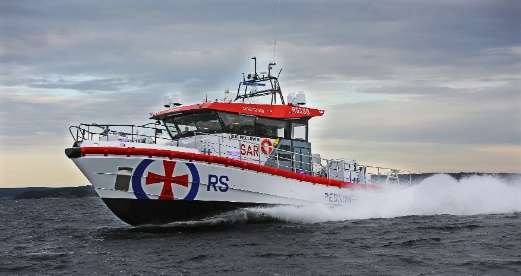 